Samstag, 21. Mai 2016VSS Rennen in LabnesStart: 14.30 Uhr						Treffpunkt: 13.30 UhrAnmeldung: 340 6680720 (Vroni) oder  info@kaufhausrott.it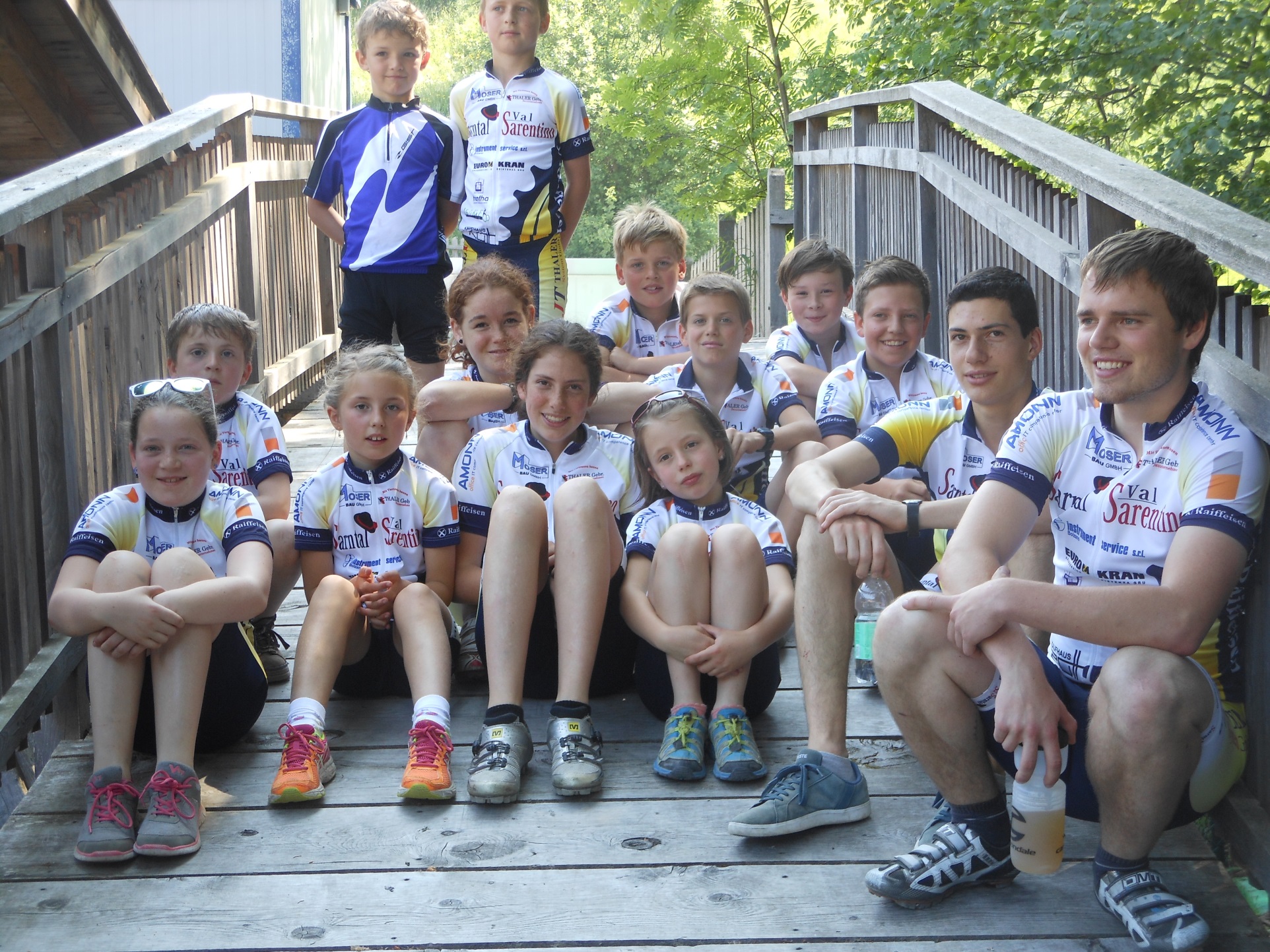 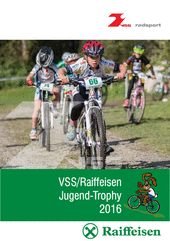 